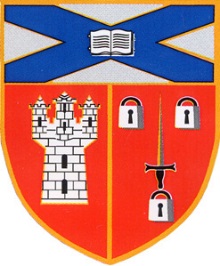 Aberdeen Grammar SchoolSENIOR PHASEESTIMATE EXAMINATIONSMonday, 13 January 2020toFriday, 24 January 2020INSTRUCTIONSArrive at least 15 minutes before the start of the exam.Come prepared – pen, pencil, ruler., calculator, overlay, dictionary where applicable.NO MOBILE PHONES are to be taken into the exam room.Enter the exam room quietly and in an orderly manner.Leave the exam room quietly and in an orderly manner – some exams may still be continuing. Water bottles are allowed but must be clear, see-through bottles with no patterns or text on them. Watches must be removed and placed on the deskNo electronic devices are allowed in the exam room. CITY CAMPUS AND COLLEGE PUPILSThose pupils attending College Courses and city campus courses at AGS, Hazlehead and Harlaw Academies are expected to attend these classes during study leave UNLESS they have an estimate at the time of a class.If you have any questions about this timetable please see Miss Adams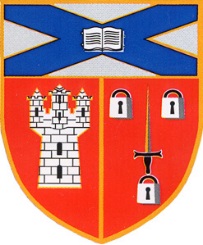 Monday, 13 JanuaryMonday, 13 JanuaryMonday, 13 JanuaryMonday, 13 JanuaryMonday, 13 JanuarySubjectLevelStart TimeFinish TimeRoomEnglish – Critical ReadingHigher08:4510:15HallHospitality Group A Practical taskN59:0012:00225English – Critical ReadingNat 511:0012:30Hall219220221,Business ManagementHigher13:3015:30HallSpanishHigher13:3015:30HallTuesday, 14 JanuaryTuesday, 14 JanuaryTuesday, 14 JanuaryTuesday, 14 JanuaryTuesday, 14 JanuarySubjectLevelStart TimeFinish TimeRoomBiologyHigher09:0011:30HallHuman BiologyHigher09:0011:30HallBiologyAH09:0011:00HallMusicN511:3012:30228BiologyN513:3015:30HallEngineering ScienceHigher13:3015:30HallEnglishAH14:0015:30217Wednesday, 15 JanuaryWednesday, 15 JanuaryWednesday, 15 JanuaryWednesday, 15 JanuaryWednesday, 15 JanuarySubjectLevelStart TimeFinish TimeRoomMaths – Paper 2Higher09:0010:45HallHospitality Group BPractical taskN59:0012:00225Maths  - Paper 2AH09:3012:00207, 208, 209MathsNat 513:3015:20Hall, 207, 208, 209Modern StudiesAH13:3016:30B104Thursday, 16 JanuaryThursday, 16 JanuaryThursday, 16 JanuaryThursday, 16 JanuaryThursday, 16 JanuarySubjectLevelStart TimeFinish TimeRoomHistory – Paper 1Higher09:0010:30HallHistory – Paper 2Higher11:0012:30HallGraphic CommunicationHigher09:0010:15HallHistoryAH09:3012:30117217HistoryNat 513:3015:30HallAccountingHigher13:3015:30HallMusicAH14:0015:00228English – Paper 2AH14:0015:30219Friday, 17 JanuaryFriday, 17 JanuaryFriday, 17 JanuaryFriday, 17 JanuaryFriday, 17 JanuarySubjectLevelStart TimeFinish TimeRoomDramaHigher09:0011:30HallPEHigher09:0011:30HallGeographyAH09:0011:30HallAccountingN513:3014:30HallGraphic CommunicationN513:3014:30HallPractical WoodworkingN513:3014:30HallModern StudiesHigher13:3015:15HallMonday, 20 JanuaryMonday, 20 JanuaryMonday, 20 JanuaryMonday, 20 JanuaryMonday, 20 JanuarySubjectLevelStart TimeFinish TimeRoomPhysicsN509:0011:00HallPhysicsAH09:0011:00HallArt & DesignN511:4512:30HallArt & DesignHigher11:4512:45HallPhysicsHigher13:3016:00HallPractical Music exams as per timetable 228, 229Tuesday, 21 JanuaryTuesday, 21 JanuaryTuesday, 21 JanuaryTuesday, 21 JanuaryTuesday, 21 JanuarySubjectLevelStart TimeFinish TimeRoomComputing N509:0010:30HallComputingHigher09:0011:00212Computing AH09:0010:35211French N509:0010:30HallSpanish – Paper 1AH09:0010:30HallSpanish – Paper 2AH11:2012:40HallRMPS – Paper 1Higher09:0010:30HallRMPS – Paper 2Higher11:2012:05HallFrench Higher13:3015:30HallBusiness Management N513:3015:00HallGeographyHigher13:3015:00HallPractical Music exams as per timetable 228, 229Wednesday, 22 JanuaryWednesday, 22 JanuaryWednesday, 22 JanuaryWednesday, 22 JanuaryWednesday, 22 JanuarySubjectLevelStart TimeFinish TimeRoomChemistryN509:0011:00HallChemistryAH09:0011:00HallHospitality Group CPractical taskN59:0012:00225ChemistryHigher13:3016:00HallGeographyN513:3015:30HallPractical Music exams as per timetable  228, 229Thursday, 23 JanuaryThursday, 23 JanuaryThursday, 23 JanuaryThursday, 23 JanuaryThursday, 23 JanuarySubjectLevelStart TimeFinish TimeRoomHospitality Group DPractical taskN59:0012:00225DramaN509:0010:30HallMusicHigher09:0010:00228229Design & ManufactureN511:3012:30HallModern StudiesN513:3015:00HallFriday, 24 JanuaryFriday, 24 JanuaryFriday, 24 JanuaryFriday, 24 JanuaryFriday, 24 JanuarySubjectLevelStart TimeFinish TimeRoomFrench – Paper 1AH09:0010:30HallFrench – Paper 2AH11:1512:35HallSpanish N509:0010:30HallEngineering ScienceN513:3014:45Hall